3.3.1 Number of PhDs registered per eligible teacher during the year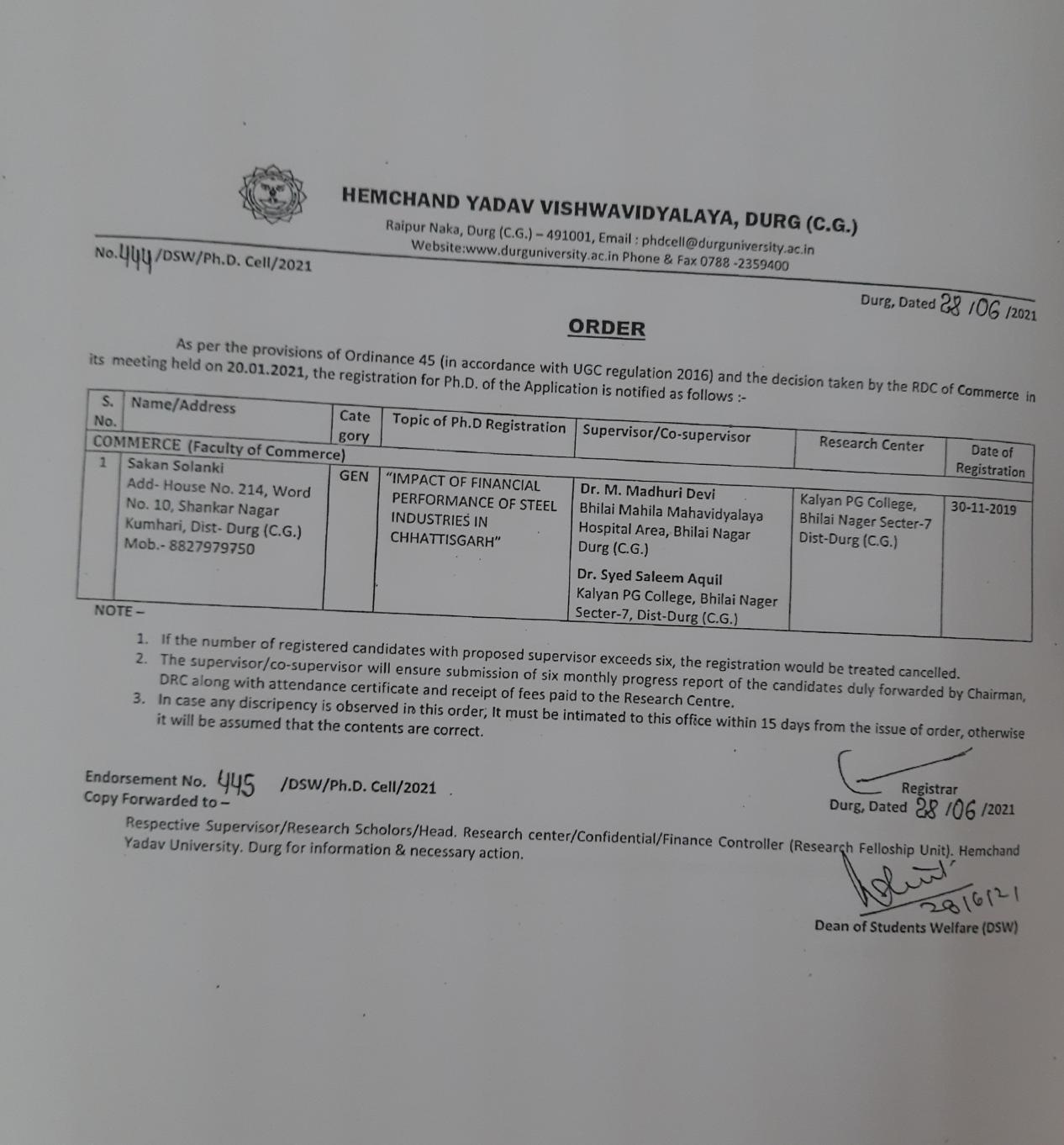 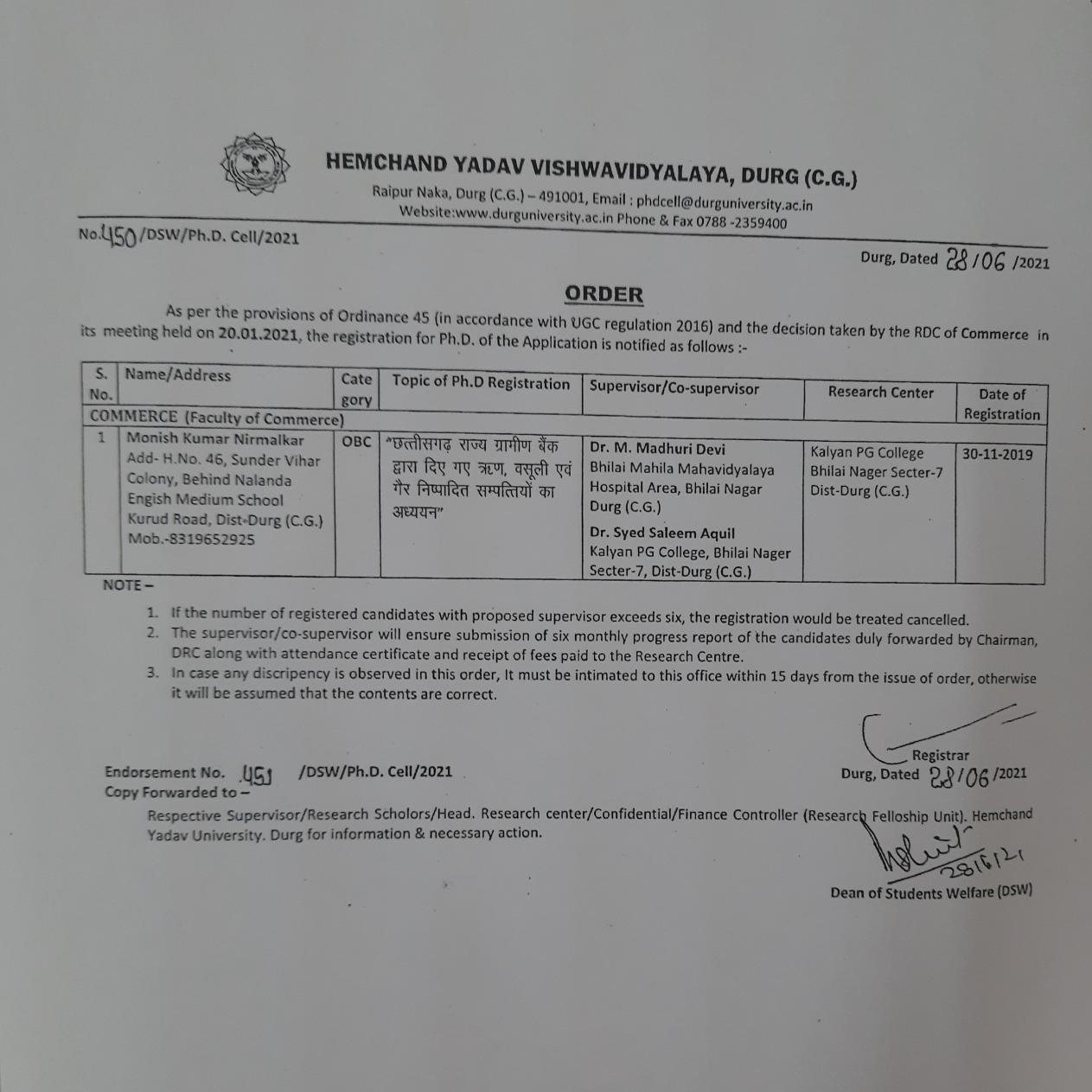 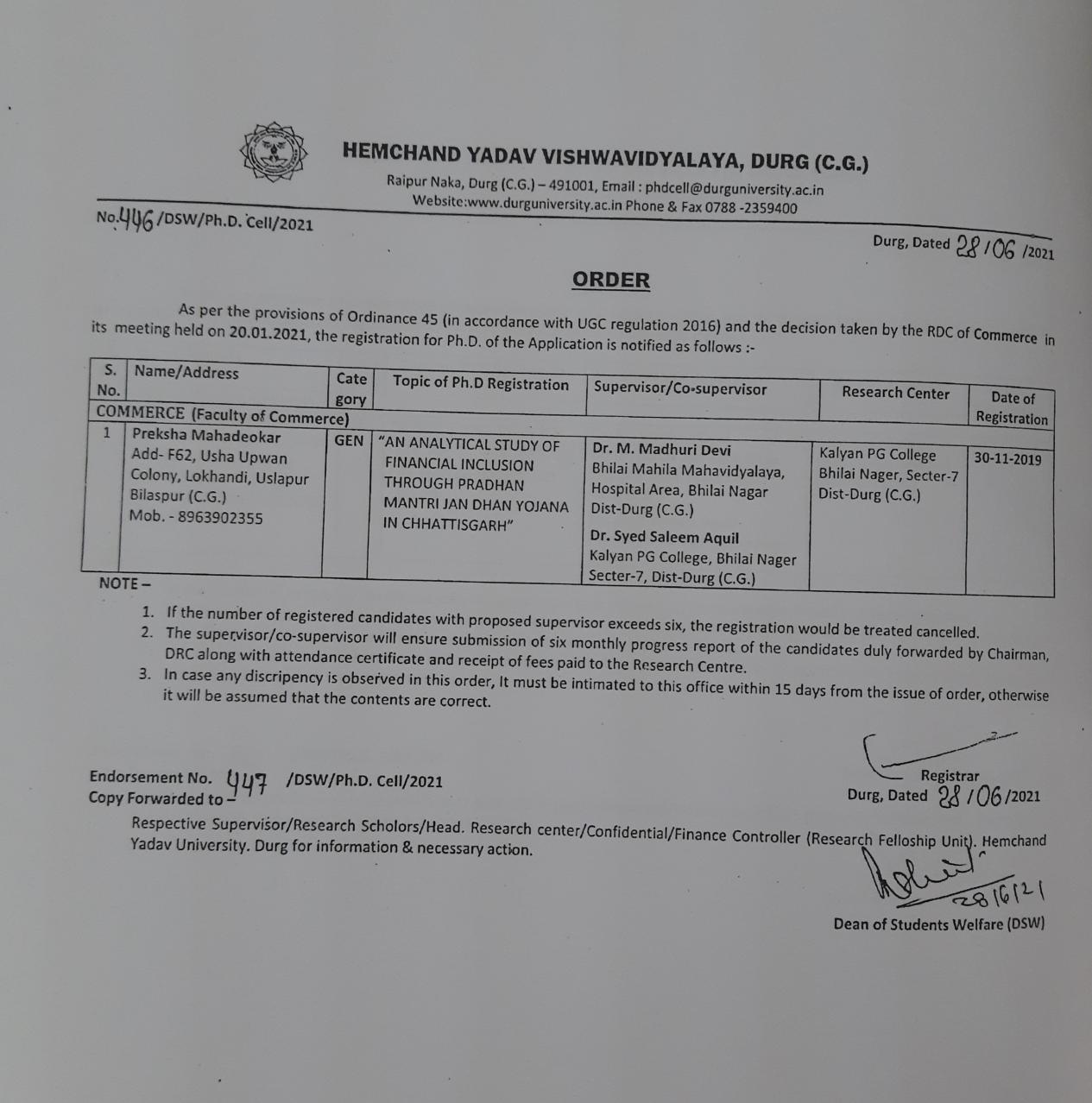 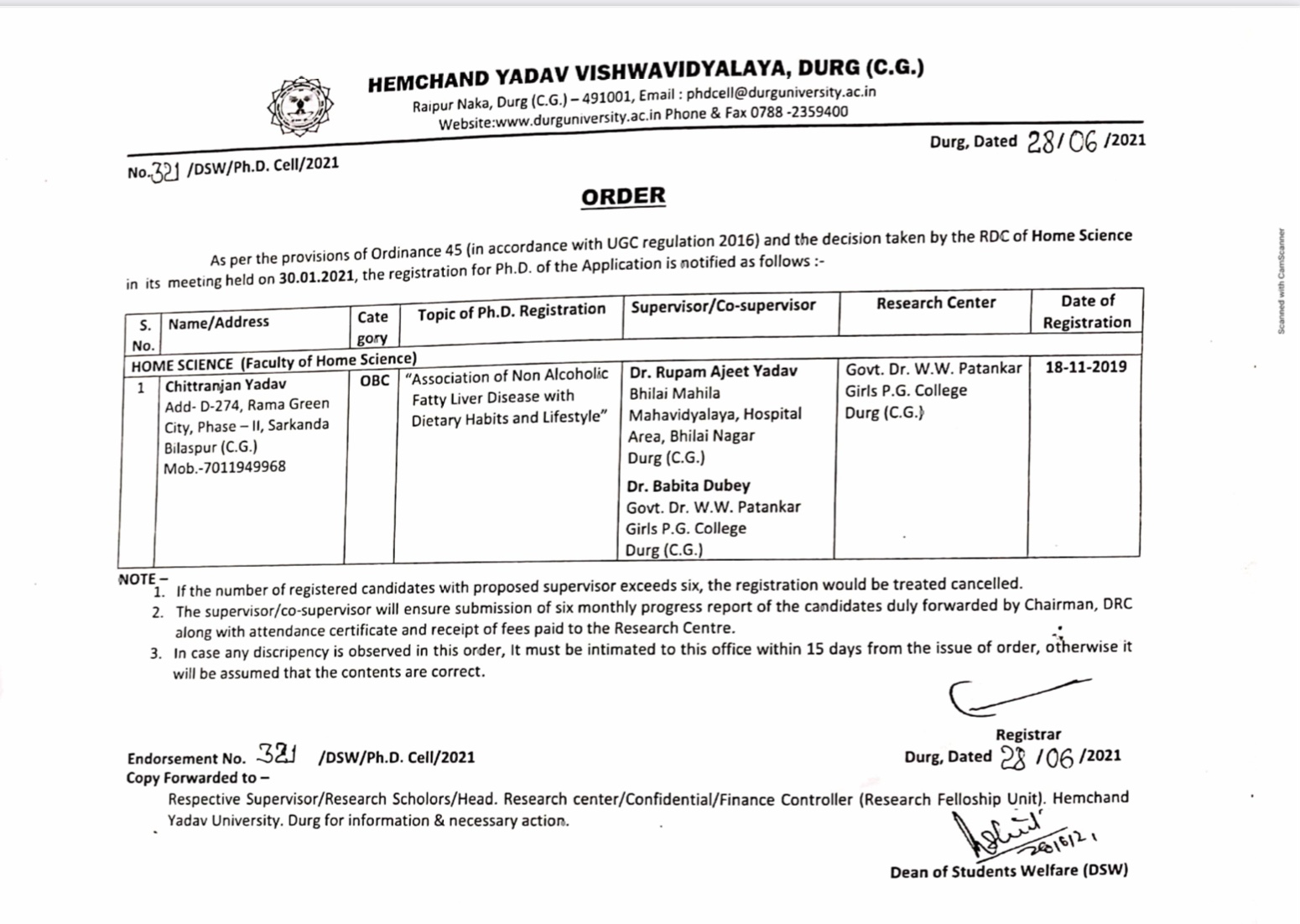 